نموذج تقييم الطلبة للفنيين ومشرفي المختبرات 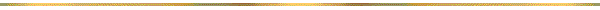 مع تمنياتنا لكم بالتوفيق والنجاحاسم الفني / المشرف: ..............................                الكلية / الدائرة: ..............................المساق:  ........................................                     رقم الشعبة:   ..............................الاستعداد والتحضير من قبل الفني / المشرف: ممتاز                          جيد جداً                           جيد                           ضعيفالإجابة عن الأسئلة و الاستفسارات: مستعد دائماً                  جيد جداً                           يجيب نوعاً ما                لا يجيبالاهتمام بمتابعة الطلاب ومراقبة أدائهم أثناء إجراء التجربة / النشاط / التطبيق: ممتاز                         جيد جداً                            جيد                            ضعيفالاهتمام بالسلامة والأمن وإعطاء التعليمات المتعلقة بهما: ممتاز                         جيد جداً                            جيد                            ضعيفالتحقق من توفر جميع الأجهزة / الأدوات المتعلقة بالتجربة / النشاط / التطبيق وصلاحيتها للعمل والاستخدام: ممتاز                         جيد جداً                           جيد                            ضعيفيعمل على معالجة الأعطال أو المشاكل التي تحدث أثناء إجراء التجربة / النشاط / التطبيق: دائماً                           أحياناً                              لا يهتم يقوم الفني/ المشرف بتوضيح أهداف التجربة / النشاط / التطبيق وشرحها قبل التنفيذ: دائماً                          أحياناً                              أبداًيقوم الفني / المشرف بتصحيح التقارير والوظائف العملية وإعادتها دون تأخير: دائماً                          أحياناً                             أبداًيلتزم المشرف / الفني بمواعيد المختبر/ المرسم / المشغل: دائماً                       أحياناً                               أبداًالتعامل مع الطلبة باحترام: دائماً                      غالباً                               أحياناًكيف يتصرف الفني / المشرف في حال عدم استخدام الطالب للأجهزة أو الأدوات بطريقة صحيحة؟ يقدم التوجيه والإرشاد                    لا يهتم                   يوبخ الطالب ويحرجه               سوف أختار هذا الفني / المشرف مرة  أخرى إذا أتيحت لي الفرصة: بكل تأكيد                   ربما                          لا    أذكر أدناه أية ملاحظات تتعلق:    1 . بالمختبر أو المشغل أو المرسم:  ……………………………………………………………………………………………………   2 . بالفني أو المشرف:  ……………………………………………………………………………………………………   3 . بالبيئة التعليمية:  ……………………………………………………………………………………………………